ГУБЕРНАТОР КРАСНОДАРСКОГО КРАЯРАСПОРЯЖЕНИЕот 28 декабря 2022 г. N 511-рО СОВЕТЕ ПО ВЗАИМОДЕЙСТВИЮС ОБЩЕРОССИЙСКИМ ОБЩЕСТВЕННО-ГОСУДАРСТВЕННЫМ ДВИЖЕНИЕМ ДЕТЕЙИ МОЛОДЕЖИ ПРИ ГУБЕРНАТОРЕ КРАСНОДАРСКОГО КРАЯВ соответствии с Федеральным законом от 14 июля 2022 г. N 261-ФЗ "О российском движении детей и молодежи", перечнем поручений Президента Российской Федерации по вопросам организации деятельности Общероссийского общественно-государственного движения детей и молодежи от 28 сентября 2022 г. N Пр-1764, постановлением главы администрации (губернатора) Краснодарского края от 30 сентября 2008 г. N 980 "О Регламенте администрации Краснодарского края", в целях организации взаимодействия исполнительных органов Краснодарского края, территориальных органов федеральных органов исполнительной власти, органов местного самоуправления муниципальных образований Краснодарского края с Общероссийским общественно-государственным движением детей и молодежи, его региональным, местными и первичными отделениями, осуществляющими деятельность на территории Краснодарского края:1. Создать Совет по взаимодействию с Общероссийским общественно-государственным движением детей и молодежи при Губернаторе Краснодарского края (далее - Совет) и утвердить его состав (приложение 1).2. Утвердить Положение о Совете (приложение 2).3. Департаменту информационной политики Краснодарского края (Жукова Г.А.) опубликовать настоящее распоряжение в печатном средстве массовой информации и обеспечить его размещение (опубликование) на официальном сайте администрации Краснодарского края в информационно-телекоммуникационной сети "Интернет".4. Контроль за выполнением настоящего распоряжения возложить на заместителя Губернатора Краснодарского края Минькову А.А.5. Распоряжение вступает в силу на следующий день после его официального опубликования.Губернатор Краснодарского краяВ.И.КОНДРАТЬЕВПриложение 1УтвержденраспоряжениемГубернатора Краснодарского краяот 28 декабря 2022 г. N 511-рСОСТАВСОВЕТА ПО ВЗАИМОДЕЙСТВИЮ С ОБЩЕРОССИЙСКИМОБЩЕСТВЕННО-ГОСУДАРСТВЕННЫМ ДВИЖЕНИЕМ ДЕТЕЙ И МОЛОДЕЖИПРИ ГУБЕРНАТОРЕ КРАСНОДАРСКОГО КРАЯГубернатор Краснодарского края, председатель Совета;заместитель Губернатора Краснодарского края (социальная политика), заместитель председателя Совета;заместитель Губернатора Краснодарского края (внутренняя политика), заместитель председателя Совета;заместитель министра образования, науки и молодежной политики Краснодарского края, в должностные обязанности которого в соответствии с распределением обязанностей и должностным регламентом входят вопросы реализации государственной молодежной политики на территории Краснодарского края, ответственный секретарь Совета.Члены Совета:министр образования, науки и молодежной политики Краснодарского края;министр культуры Краснодарского края;министр физической культуры и спорта Краснодарского края;министр труда и социального развития Краснодарского края;министр курортов, туризма и олимпийского наследия Краснодарского края;руководитель департамента по делам казачества, военным вопросам и работе с допризывной молодежью Краснодарского края;заместитель начальника отдела организации деятельности подразделений по делам несовершеннолетних управления организации деятельности участковых уполномоченных полиции и подразделений по делам несовершеннолетних Главного управления Министерства внутренних дел Российской Федерации по Краснодарскому краю (по согласованию);председатель Совета регионального отделения Общероссийского общественно-государственного движения детей и молодежи Краснодарского края (по согласованию);председатель Краснодарской краевой молодежной общественной организации "Кубанский Союз Молодежи" (по согласованию);Уполномоченный по правам ребенка в Краснодарском крае (по согласованию).Первый заместительминистра образования, наукии молодежной политикиКраснодарского краяС.В.ПРОНЬКОПриложение 2УтвержденораспоряжениемГубернатора Краснодарского краяот 28 декабря 2022 г. N 511-рПОЛОЖЕНИЕО СОВЕТЕ ПО ВЗАИМОДЕЙСТВИЮ С ОБЩЕРОССИЙСКИМОБЩЕСТВЕННО-ГОСУДАРСТВЕННЫМ ДВИЖЕНИЕМ ДЕТЕЙ И МОЛОДЕЖИПРИ ГУБЕРНАТОРЕ КРАСНОДАРСКОГО КРАЯ1. Общие положенияСовет по взаимодействию с Общероссийским общественно-государственным движением детей и молодежи при Губернаторе Краснодарского края (далее соответственно - Движение, Совет) является постоянно действующим совещательным органом при Губернаторе Краснодарского края, образованным в соответствии с частью 7 статьи 6 Федерального закона Российской Федерации от 14 июля 2022 г. N 261-ФЗ "О российском движении детей и молодежи".Совет в своей деятельности руководствуется Конституцией Российской Федерации, указами Президента Российской Федерации, постановлениями и распоряжениями Правительства Российской Федерации, иными федеральными нормативными правовыми актами, законами Краснодарского края и принимаемыми в соответствии с ними правовыми актами Законодательного Собрания Краснодарского края, Губернатора Краснодарского края, а также настоящим Положением.2. Основные задачи и права Совета2.1. Задачами Совета являются:осуществление взаимодействия с региональным, местными и первичными отделениями Движения;организация участия в пределах установленной компетенции исполнительных органов Краснодарского края и органов местного самоуправления в Краснодарском крае, в ведении которых находятся вопросы образования, молодежной и семейной политики, здравоохранения, социальной политики, культуры, физической культуры и спорта, безопасности и охраны правопорядка, в деятельности регионального, местных и первичных отделений Движения;содействие осуществлению профессиональной ориентации детей и молодежи с привлечением в установленном порядке юридических лиц и индивидуальных предпринимателей, осуществляющих деятельность на территории Краснодарского края;вовлечение в деятельность регионального, местных и первичных отделений Движения детско-юношеских и молодежных общественных объединений, осуществляющих социально значимые виды деятельности на территории Краснодарского края;осуществление взаимодействия с государственными и муниципальными образовательными организациями, а также научными организациями и профессиональными сообществами в целях изучения и тиражирования лучших практик, методик по вопросам развития детского движения, воспитания детей и молодежи в регионе;сбор в установленном порядке информации и подготовка рекомендаций по целевой поддержке в соответствии с федеральным и краевым законодательством перспективных региональных и муниципальных детских и молодежных инициатив и проектов, в том числе за счет средств бюджета Краснодарского края и местных бюджетов муниципальных образований Краснодарского края;участие в установленных случаях и порядке в экспертной оценке заявок, представляемых на конкурсы, организованные в рамках деятельности Движения его региональным, местными и первичными отделениями;подготовка предложений об обеспечении финансирования деятельности регионального, местных и первичных отделений Движения;содействие развитию институтов наставничества, менторства и тьюторства в целях совершенствования подходов работы с детьми и молодежью.2.2. Совет в пределах своей компетенции имеет право:запрашивать и получать в установленном порядке у территориальных органов федеральных органов исполнительной власти, расположенных на территории Краснодарского края, органов местного самоуправления, общественных объединений, социально ориентированных некоммерческих организаций и других заинтересованных организаций информацию и материалы, необходимые для работы Совета;создавать рабочие группы для оперативной и качественной подготовки материалов и проектов своих решений, а также для реализации в пределах установленных компетенций решений Совета;разрабатывать рекомендации по основным направлениям деятельности Движения, участвовать в подготовке проектов правовых актов по развитию и поддержке Движения на территории Краснодарского края.2.3. Решения Совета носят рекомендательный характер.3. Организация работы Совета3.1. Совет образуется в составе председателя, двух заместителей председателя, ответственного секретаря и членов Совета.3.2. Основной формой работы Совета являются заседания, проводимые по мере необходимости в форме очного заседания или заочного голосования.3.3. Заседания Совета проводит председатель или заместитель председателя по его поручению.3.4. Заседание Совета считается правомочным, если на нем присутствуют не менее половины его членов.3.5. Состав рабочих групп утверждается решением Совета.3.6. Материалы по вопросам, рассмотрение которых планируется на заседании Совета, представляются ответственному секретарю Совета лицом, ответственным за их подготовку, не позднее чем за десять календарных дней до заседания Совета.3.7. Члены Совета участвуют в очных заседаниях Совета или в заочных голосованиях лично.3.8. В случае невозможности участия в заседании член Совета обязан сообщить об этом ответственному секретарю Совета письменно или посредством электронной почты не позднее чем за один рабочий день до установленной даты проведения заседания.3.9. В очных заседаниях Совета могут принимать участие приглашенные представители органов государственной власти Краснодарского края, представители общественности, иные лица. Все перечисленные в настоящем пункте лица не обладают правом голоса при принятии решений Совета.3.10. Решения Совета принимаются на очном заседании путем открытого (очного) голосования или опросным путем при заочном голосовании.3.11. Решение Совета принимается (и для очного заседания, и для заочного голосования) простым большинством голосов от общего числа участвовавших в голосовании. При этом голос председательствующего на заседании Совета является решающим при равенстве голосов, поданных "за" и "против".3.12. В случае проведения очного заседания ответственный секретарь Совета не позднее чем за два рабочих дня до даты проведения заседания извещает членов Совета о дате, времени, месте и повестке дня заседания, в том числе обеспечивает рассылку документов членам Совета.3.13. Члены Совета в течение одного рабочего дня со дня получения повестки заседания Совета вправе вносить предложения в повестку дня заседания Совета.3.14. Члены Совета, которые не могут присутствовать на очном заседании Совета, вправе:принять участие в заседании Совета в режиме видеоконференции;направить в срок, установленный пунктом 3.8 настоящего Положения, ответственному секретарю Совета свое мнение по вопросу повестки заседания, которое оформляется письменно и в обязательном порядке вносится в протокол заседания. Данное мнение должно быть доведено до сведения членов Совета на очном заседании до проведения голосования по рассматриваемому вопросу.3.15. В случае проведения заочного голосования ответственный секретарь Совета формирует перечень вопросов, выносимых на заочное голосование, определяет дату окончания срока представления заполненных опросных листов и определения результатов заочного голосования, подписывает извещение о проведении заочного голосования.3.16. В случае проведения заочного голосования ответственный секретарь Совета в целях сбора мнений членов Совета направляет извещение о проведении заочного голосования и опросные листы заочного голосования с приложением необходимых материалов в их адрес с указанием срока представления заполненных опросных листов.3.17. Извещение о проведении заочного голосования, материалы, необходимые для рассмотрения вопросов, вынесенных на заочное голосование, опросные листы по вопросам повестки дня направляются членам Совета любым способом, обеспечивающим их получение (в том числе путем направления по факсу или по электронной почте), не позднее чем за семь рабочих дней до окончания срока представления заполненных опросных листов.3.18. При наличии у любого члена Совета предложения о рассмотрении вопроса, вынесенного на заочное голосование, на заседании Совета (очным путем) вопрос снимается с рассмотрения заочным (опросным) путем и выносится на очное рассмотрение.3.19. Опросный лист по каждому вопросу, вынесенному на заочное голосование, оформляется отдельно.3.20. Опросный лист должен содержать:формулировку вопроса, вынесенного на голосование, и формулировку решения по указанному вопросу;варианты голосования по вопросу, вынесенному на заочное голосование, выраженные формулировками "за", "против", "воздержался", а также графу "для предложений";дату окончания срока представления опросного листа и дату определения результатов заочного голосования;адрес, по которому должны быть направлены заполненные опросные листы (в том числе адрес электронной почты).3.21. Опросный лист учитывается при определении кворума и при подсчете голосов по вопросу, вынесенному на заочное голосование, при соблюдении всех ниже перечисленных условий:опросный лист поступил по адресам, указанным в опросном листе;опросный лист поступил в срок, указанный в опросном листе;членом Совета в опросном листе отмечен только один из трех возможных вариантов голосования;опросный лист подписан лично членом Совета.3.22. Заполненные опросные листы, подписанные лично членами Совета, передаются ответственному секретарю Совета не позднее даты окончания срока для их представления. Передача членами Совета заполненных опросных листов осуществляется путем направления электронного образа опросного листа, преобразованного в электронный формат путем сканирования, по адресу электронной почты, указанному в опросном листе, а также направления оригинала на бумажном носителе.3.23. Решения Совета оформляются протоколом, который подписывается председательствующим на заседании и ответственным секретарем. Подготовка протокола осуществляется в течение трех рабочих дней с даты проведения открытого (очного) заседания Совета или с даты определения результатов заочного голосования, указанной в опросном листе.3.24. Решения Совета, принимаемые в соответствии с его компетенцией, доводятся до всех заинтересованных лиц в виде выписки из протокола.3.25. На основании решений Совета могут подготавливаться проекты правовых актов Губернатора Краснодарского края, а также органов исполнительной власти Краснодарского края в соответствии с компетенцией.3.26. Организационно-техническое обеспечение деятельности Совета возлагается на министерство образования, науки и молодежной политики Краснодарского края.Первый заместительминистра образования, наукии молодежной политикиКраснодарского краяС.В.ПРОНЬКО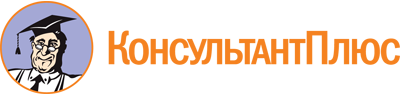 Распоряжение Губернатора Краснодарского края от 28.12.2022 N 511-р
"О Совете по взаимодействию с Общероссийским общественно-государственным движением детей и молодежи при Губернаторе Краснодарского края"
(вместе с "Составом Совета по взаимодействию с Общероссийским общественно-государственным движением детей и молодежи при Губернаторе Краснодарского края", "Положением о Совете по взаимодействию с Общероссийским общественно-государственным движением детей и молодежи при Губернаторе Краснодарского края")Документ предоставлен КонсультантПлюс

www.consultant.ru

Дата сохранения: 04.06.2023
 